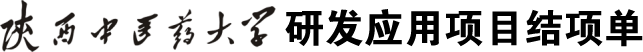 应用项目名称应用所在业务部门功能模块功能是否实现已实现  未实现    （未实现不得结项）项目验收意见经办人签字使用单位意见签字（盖章）：信息化建设管理处意见签字（盖章）：